The #Refugeecrisis in the EU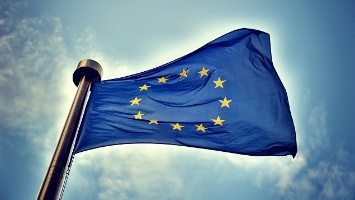 How does this make you feel? Post-it note your thoughts! 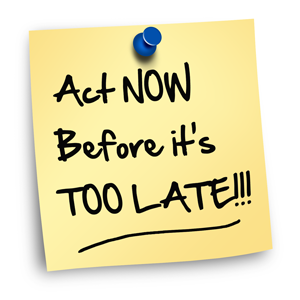 Then stick your thoughts somewhere on this display including your first name and form group.